基本信息基本信息 更新时间：2024-02-23 11:33  更新时间：2024-02-23 11:33  更新时间：2024-02-23 11:33  更新时间：2024-02-23 11:33 姓    名姓    名王朋贤王朋贤年    龄36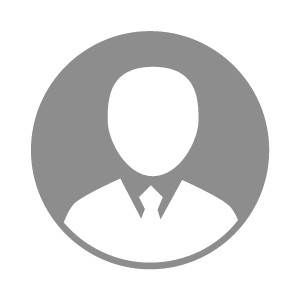 电    话电    话下载后可见下载后可见毕业院校黑龙江八一农垦大学邮    箱邮    箱下载后可见下载后可见学    历硕士住    址住    址河北省石家庄市正定县河北省石家庄市正定县期望月薪5000-10000求职意向求职意向市场内勤,技术讲师,高级网络推广员市场内勤,技术讲师,高级网络推广员市场内勤,技术讲师,高级网络推广员市场内勤,技术讲师,高级网络推广员期望地区期望地区广州市广州市广州市广州市教育经历教育经历就读学校：黑龙江畜牧兽医职业学院 就读学校：黑龙江畜牧兽医职业学院 就读学校：黑龙江畜牧兽医职业学院 就读学校：黑龙江畜牧兽医职业学院 就读学校：黑龙江畜牧兽医职业学院 就读学校：黑龙江畜牧兽医职业学院 就读学校：黑龙江畜牧兽医职业学院 工作经历工作经历工作单位：北京兴潮生物技术有限公司 工作单位：北京兴潮生物技术有限公司 工作单位：北京兴潮生物技术有限公司 工作单位：北京兴潮生物技术有限公司 工作单位：北京兴潮生物技术有限公司 工作单位：北京兴潮生物技术有限公司 工作单位：北京兴潮生物技术有限公司 自我评价自我评价本人能够理性的面对工作和生活中遇到的各种困难，积极乐观，能吃苦耐劳，学习期间掌握了扎实的理论知识，工作期间锻炼了我做事细心、踏实、有始有终，对待每一份工作抱着坚定的责任心。诚实做人，踏实做事是我的人生准则，在茫茫人海中，我并非最好，但我拥有不懈奋斗的意志，愈战愈强的精神和塌实肯干的作风。本人能够理性的面对工作和生活中遇到的各种困难，积极乐观，能吃苦耐劳，学习期间掌握了扎实的理论知识，工作期间锻炼了我做事细心、踏实、有始有终，对待每一份工作抱着坚定的责任心。诚实做人，踏实做事是我的人生准则，在茫茫人海中，我并非最好，但我拥有不懈奋斗的意志，愈战愈强的精神和塌实肯干的作风。本人能够理性的面对工作和生活中遇到的各种困难，积极乐观，能吃苦耐劳，学习期间掌握了扎实的理论知识，工作期间锻炼了我做事细心、踏实、有始有终，对待每一份工作抱着坚定的责任心。诚实做人，踏实做事是我的人生准则，在茫茫人海中，我并非最好，但我拥有不懈奋斗的意志，愈战愈强的精神和塌实肯干的作风。本人能够理性的面对工作和生活中遇到的各种困难，积极乐观，能吃苦耐劳，学习期间掌握了扎实的理论知识，工作期间锻炼了我做事细心、踏实、有始有终，对待每一份工作抱着坚定的责任心。诚实做人，踏实做事是我的人生准则，在茫茫人海中，我并非最好，但我拥有不懈奋斗的意志，愈战愈强的精神和塌实肯干的作风。本人能够理性的面对工作和生活中遇到的各种困难，积极乐观，能吃苦耐劳，学习期间掌握了扎实的理论知识，工作期间锻炼了我做事细心、踏实、有始有终，对待每一份工作抱着坚定的责任心。诚实做人，踏实做事是我的人生准则，在茫茫人海中，我并非最好，但我拥有不懈奋斗的意志，愈战愈强的精神和塌实肯干的作风。本人能够理性的面对工作和生活中遇到的各种困难，积极乐观，能吃苦耐劳，学习期间掌握了扎实的理论知识，工作期间锻炼了我做事细心、踏实、有始有终，对待每一份工作抱着坚定的责任心。诚实做人，踏实做事是我的人生准则，在茫茫人海中，我并非最好，但我拥有不懈奋斗的意志，愈战愈强的精神和塌实肯干的作风。本人能够理性的面对工作和生活中遇到的各种困难，积极乐观，能吃苦耐劳，学习期间掌握了扎实的理论知识，工作期间锻炼了我做事细心、踏实、有始有终，对待每一份工作抱着坚定的责任心。诚实做人，踏实做事是我的人生准则，在茫茫人海中，我并非最好，但我拥有不懈奋斗的意志，愈战愈强的精神和塌实肯干的作风。其他特长其他特长兽医师，拥有“全国执业兽医师资格证”，动物疫病防治员，兽医化验员等职业资格证，省二级计算机证兽医师，拥有“全国执业兽医师资格证”，动物疫病防治员，兽医化验员等职业资格证，省二级计算机证兽医师，拥有“全国执业兽医师资格证”，动物疫病防治员，兽医化验员等职业资格证，省二级计算机证兽医师，拥有“全国执业兽医师资格证”，动物疫病防治员，兽医化验员等职业资格证，省二级计算机证兽医师，拥有“全国执业兽医师资格证”，动物疫病防治员，兽医化验员等职业资格证，省二级计算机证兽医师，拥有“全国执业兽医师资格证”，动物疫病防治员，兽医化验员等职业资格证，省二级计算机证兽医师，拥有“全国执业兽医师资格证”，动物疫病防治员，兽医化验员等职业资格证，省二级计算机证